Zrenjanin,  22.08.2018. god.     								Del. broj:   13 – 1743          Pojašnjenje broj 1 konkursne dokumentacije za JN 34/2018 – MATERIJAL ZA DIJALIZU    Dana 20.08.2018. godine dostavljen nam  je zahtev za pojašnjenje konkursne dokumentacije za javnu nabavku broj JN 34/2018 – Materijal za dijalizu.PITANJE 1:Molimo Naručioca da pojasni na koji način će sprovesti testiranje dostavljenih uzoraka ponuđenih dobara za partiju broj 17?ODGOVOR 1:Ukoliko Komisija zaključi da je to potrebno, a zbog specifičnih osobina traženog proizvoda, Naručilac će zahtevati dostavljanje uzorka za partiju 17-Sredstvo za hladnu sterilizaciju mašina za tip aparata Fresenius - ,,PURISTERIL 340“ ili odgovarajuće .Za sve tražene proizvode u obrascu specifikacije ponude sa strukturom cene detaljno su opisane bitne karakteristike istih. Na str. 34 konkursne dokumentacije, pored drugih navedena i karakteristika konduktivitet koju je od traženih parametara iz tehničke specifikacije jedino moguće izmeriti na Odeljenju za dijalizu Opšte bolnice ,,Đorđe Joanović“ Zrenjanin, a čije su navedene vrednosti (konduktivitet radnog rastvora dezinficijensa (1+24) od 0,43+ - 0,07 mS/cm) u opsegu koji je propisao proizvođač aparata za hemodijalizu tipa Fresenius.Samo u slučaju da Komisija utvrdi da je to potrebno, testiranje uzoraka za partiju 17. izvršiće se  na sledeći način:Prvo će se  analizirati priložena dokumetacija, zatim će se vršiti provera da li je proizvod odgovarajućih   karakteristika koje su zahtevane po tehničkoj specifikaciji za partiju 17. na str. 34 konkursne dokumentacije. Dalje će se izvršiti testiranje  dostavljenog uzorka na  Odeljenju za dijalizu Opšte bolnice ,,Đorđe Joanović“ Zrenjanin istovremeno na dva aparata Fresenius 5008S uz prisustvo predstavnika  naručioca i ovlašćenih predstavnika ponuđača. Merenje konduktiviteta vršiće se instrumentom COND        u fazi dezinfekcije u programu hladne dezinfekcije a ne fazi ispiranja dezinfekcionog sredstva.      Rezultati merenja moraju odgovarati vrednostima iz tehničke specifikacije ( 0,43mS/cm+/-0.07mS/cm) sredstva za hladnu dezinfekciju, tj.Puristeril 340 navedenog u uputstvu za rukovanje proizvođača aparata za hemodijalizu tipa Fresenius. Dobijeni rezultati će se unositi u zapisnik.PITANJE 2:Molimo Naručioca da pojasni na koji način će sprovesti testiranje dostavljenih uzoraka ponuđenih dobara za partije broj 11, 12 i 13?ODGOVOR 2:U slučaju da Komisija zaključi da je to potrebno,  zahtevaće se dostavljanje uzoraka za partije br.11,12 i 13 i zatim izvršiti testiranje na sledeći način:Prvo će se pregledati originalno pakovanje i odrediti  karakteristike proizvoda  uvidom u oznake na pakovanju. Zatim će se materijal otpakovati i pregledati vizuelno i ručno, da li ima sve potrebne sastavne delove, nastavke i osobine, kao i originalni proizvod odnosno materijal koji preporučuje proizvođač mašine za hemodijalizu. Ako je prethodno testiranje bilo pozitivno, dalje će se testirati mogućnost montiranja materijala na mašinu po uputstvu proizvođača mašine za hemodijalizu.Testiranje će se obaviti na  Odeljenju za dijalizu Opšte bolnice ,,Đorđe Joanović“ Zrenjanin i sve analize tokom testiranja dostavljenih uzoraka uneće se u zapisnik.U vezi sa navedenim, biće izvršena izmena i dopuna konkursne dokumentacije, koju će naručilac objaviti na Portalu javnih nabavki i na svojoj internet strani.                     	                                                                                    Komisija za JN 37/2017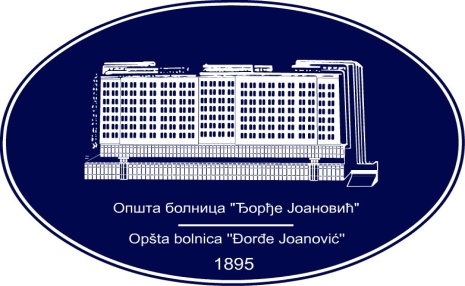 REPUBLIKA SRBIJA - AP VOJVODINAOPŠTA BOLNICA “Đorđe Joanović”Zrenjanin, ul. Dr Vase Savića br. 5Tel: (023) 536-930; centrala 513-200; lokal 3204Fax: (023) 564-104PIB 105539565    matični broj: 08887535Žiro račun kod Uprave za javna plaćanja 840-17661-10E-mail: bolnicazr@ptt.rs        www.bolnica.org.rs